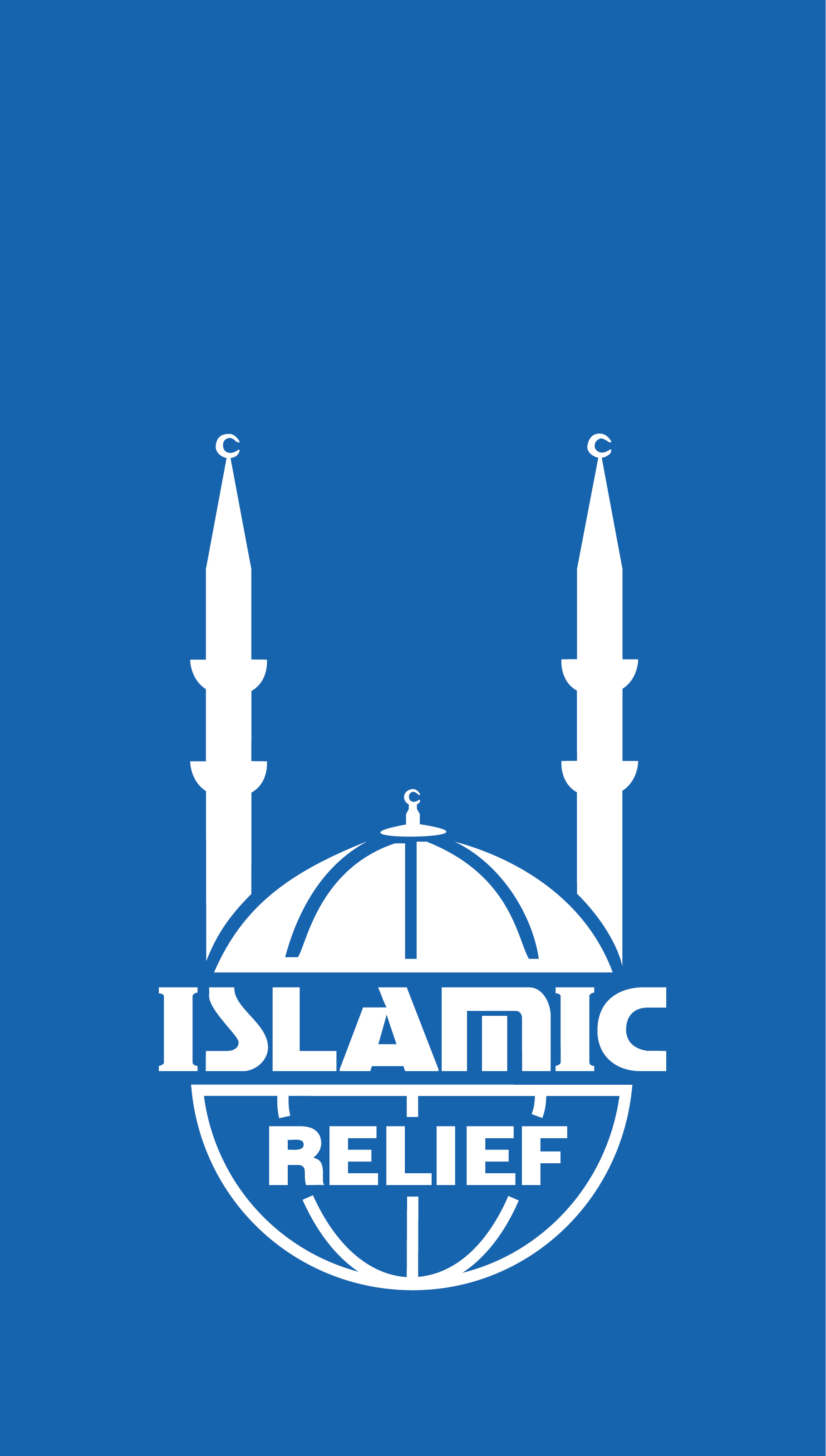 Islamic Relief IrelandMarketing InternSTRUCTURE OF ISLAMIC RELIEF IRELANDKEY WORKING RELATIONSHIPSThe job holder will be managed by the IR Ireland Country ManagerDay-to-day engagement with the Ireland team to determine marketing requirements and workplansRegular engagement with the Product Development team to facilitate and coordinate the production of the required marketing materials as well as support the digital marketing activitiesRegular engagement with local stakeholders to help determine ideal content and marketing initiatives for the local environmentKEY ACCOUNTABILITIESThe jobholder is accountable for fulfilling his or her roles and responsibilities in line with Islamic Relief’s values and principles of fairness, humanity, honesty, respect and fair treatment of their colleagues and staff. The Intern will report to IR Ireland Country Manager:Area one: Coordinate all marketing requirements for Islamic Relief IrelandAssist in the planning of fundraising and marketing campaignsOversee the production of required localised marketing materialsBe the primary point of contact for all requests and queries related to marketingUpdate social media content regularly with information concerning appeals, feedback and newsArea two: Conduct digital marketing activitiesCreate content for IRI social media channelsConduct email marketing activitiesOversee social media activities, including Facebook, Instagram and Twitter, ensuring content is relevant and timely Implement Google AdWords activities across search, display and video to further promote the Islamic Relief Ireland brandArea three: Oversee all digital fundraising campaignsPlan and implement digital fundraising activities across multiple platformsAmend the website donation portal to ensure funds are relevantReview Analytics to help improve the website performance and increase fundraising opportunitiesMonitor social media for trending topics to utilize on social media channelsPERSON SPECIFICATIONExperienceExperience of a digital marketing environmentUnderstanding of the charity sector and the fundamentals of marketingKnowledge and skillsHave an understanding of popular digital marketing platformsHave an understanding of different social media platforms, particularly Facebook and InstagramHave a keen interest and understanding of trends within marketing and digitalHave a good understanding of CMS platforms, specifically WordpressHave a good understanding of analysing data and metrics to improve performanceExcellent verbal and communication skillsStrong understanding of service delivery and what it takes to deliver successfully to a customer Ability to work effectively under pressure to tight deadlines and balance competing prioritiesPlanning and organisational skills, and the ability to prioritise and plan work, set and achieve deadlinesGood communication and interpersonal skills and good team-working with an ability to work in a collaborative mannerResults focused – ability to deliver objectives and targets with a positive drive to achieve resultsSound understanding of the audiences that Islamic Relief communicates withWillingness to work autonomously and take initiativeGood attention to detail QualificationsA marketing relating qualificationKey personal qualitiesIs committed to Islamic Relief values, upholding the highest standards in conductWillingness to work unsociable hours, including some weekendsCreative, inspiring and energetic, with a positive demeanour and disposition, and able to overcome setbacks and motivate othersIs highly flexible and able to adapt to changing situations and prioritiesA learning attitude and a continuous improvement philosophySigned by:  __________________________ (Direct Line Manager)Signed by:  __________________________ (Divisional Director)BASE LOCATION: Dublin, IrelandREPORTING TO: Irish Office ManagerLINE MANAGEMENT RESPONSIBILITIES: N/AJOB PURPOSE:Our 3-6 month Marketing Internship Programme will give you access to invaluable marketing experience by allowing you to work across a range of channels and rotate around our marketing function. You will work creating exciting customer experiences and kick-start your career in marketing.The Marketing Officer is responsible for supporting and servicing all of the Islamic Relief Ireland’s marketing needs, with a specialised focus upon digital marketing and content.  JOB PURPOSE:Our 3-6 month Marketing Internship Programme will give you access to invaluable marketing experience by allowing you to work across a range of channels and rotate around our marketing function. You will work creating exciting customer experiences and kick-start your career in marketing.The Marketing Officer is responsible for supporting and servicing all of the Islamic Relief Ireland’s marketing needs, with a specialised focus upon digital marketing and content.  